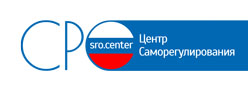 ОПИСЬ ДОКУМЕНТОВ 
при подаче Заявления о вступлении в члены Саморегулируемой организации Некоммерческого Партнёрства  «____________________________________________________________________» (СРО НП «______________________________________»)                               (Должность руководитель)                                                                             (Подпись)                                                                                   (Расшифровка подписи)М.П.                                                                                                        Кандидат в члены СРО НП «                                                                                                               »: [наименование юридического лица по данным государственной регистрации с указанием ОПФ]№
п/пНаименование документаНомера страницКол-во
листов1.Заявление о приеме в члены партнерства и выдаче свидетельства о допуске к работам2.Анкета кандидата в члены3.Свидетельство о внесении записи о создании юридического лица в ЕГРЮЛ (ОГРН)4.Свидетельство о постановке на налоговый учет5.Учредительный договор (решение) о создании юридического лица6.Копия устава7.Приказ о назначении  генерального директора и о вступлении его в должность8.Протокол и приказ о создании аттестационной комиссии9.Копии документов работников, заявленных ответственными за безопасность выполняемых работ ( диплом об образовании,  документы, подтверждающие наличие трудовых отношений,  удостоверения о повышении квалификации)10.Форма сведений о квалификационном составе (с указанием должностей сотрудников, стажа работы и специальности по диплому)11.Документы по страхованию гражданской ответственности за причинение вреда третьим лицам (оригинал договора страхования,  копия страхового полиса)12.Доверенность на лицо, представляющее интересы организации в НПЕсли юридическое лицо намерено получить допуск к работам, связанным со строительством реконструкцией и капитальным ремонтом особо опасных и технически сложных объектов капитального строительства, то дополнительно необходимо предоставитьЕсли юридическое лицо намерено получить допуск к работам, связанным со строительством реконструкцией и капитальным ремонтом особо опасных и технически сложных объектов капитального строительства, то дополнительно необходимо предоставитьЕсли юридическое лицо намерено получить допуск к работам, связанным со строительством реконструкцией и капитальным ремонтом особо опасных и технически сложных объектов капитального строительства, то дополнительно необходимо предоставитьЕсли юридическое лицо намерено получить допуск к работам, связанным со строительством реконструкцией и капитальным ремонтом особо опасных и технически сложных объектов капитального строительства, то дополнительно необходимо предоставить13.Сведения о наличии зданий, помещений, оборудования и инвентаря14.Копия сертификата соответствия системы менеджмента качества ИСО 9001 15.Копии удостоверений  специалистов  по проверке знаний по правилам промышленной безопасности“”20г.Документы представил:Документы представил:(подпись)(дата)(И.О.Фамилия)Документы принял:Документы принял:(подпись)(дата)(И.О.Фамилия)